       	       Bilingual Undergraduate Program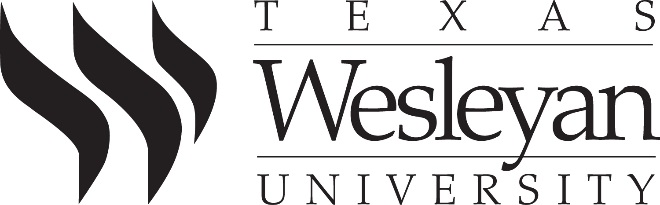 Scholarship ApplicationNote:  Incomplete applications cannot be processed.  Please answer all questions completely.  Note:  Change of ____Name ____ Address ____ Phone   ____E-mail    _____District AdmissionOverall GPA 2.5Education Coursework 2.5Submit Scholarship ApplicationApplication Deadline: 	Friday, October 9th, 2020 for spring 2021 Registration			Friday, April 1, 2021 for summer and fall 2021 RegistrationStudents on the ESL/bilingual scholarship will not be allowed to withdraw from courses without the approval of the program director.All requests to retake courses during the ESL/bilingual scholarship must be approved by the program director.Applicant must maintain a 2.5 GPA or better to continue to receive the ESL/bilingual scholarship.All schedule cards must be signed by the program director.Students must complete the FASA financial aid form to apply for Pell, TEG and SEOG Scholarships.If available, students are encouraged to apply to FWISD or Everman ISD’s BTAP ProgramsName										Student ID #_____________________________________________________________________________________Address						City				State		ZipHome Phone					Work Phone				Cell Phone_____________________________________________________________________________________Home E-mail (required)						Wesleyan E-mailI am part of the BTAP Program:			_______	Fort Worth ISD			________	Everman ISDWebCape Score _________My THEA Scores are:	_______   Reading (260)   ______  Writing (230)   ___  Math (230)What is your GPA?  ____________________ (2.5 Required)Indicate the number of hours you will take for:Spring __________	    May Term _________	Summer _________		Fall  ___________Course Numbers/Course Titles  __________________________________________________________________________________________________________________________________________________________________________In submitting this information, I hereby declare (1) the information I have given is true and accurate, (2) I agree with the terms of the grant, (3) I have completed ALL the above information to the best of my knowledge.Signature								Date_______________________________________________________		_____________________________________________________	Created on 10/16/2017Scholarship QualificationsConditions for Receiving a ScholarshipDemographic InformationProgram InformationAdmissions/Financial Aid InformationRequest for Funding